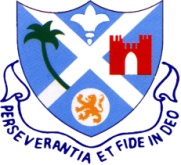 Bombay Scottish School, PowaiCongratulations to all the students’, staff and parents of Bombay Scottish School, Powai for excellent ICSE Results 2019-2020Total Number of Students appeared: 118Total Number of Successful students: 118Aditya Abhishek Agrawal has topped the School by securing 98.83% overall75% students secured 90% and above (Eng + Best 4)100% students secured 70% and above (Eng + Best 4)Our Rankers: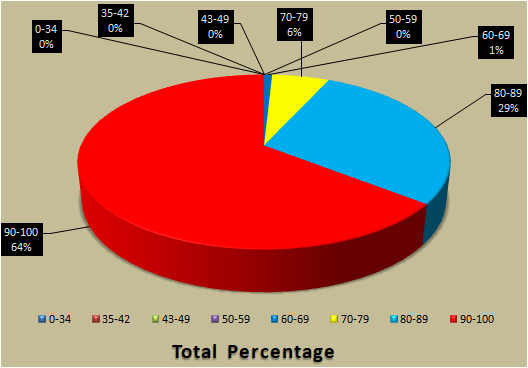 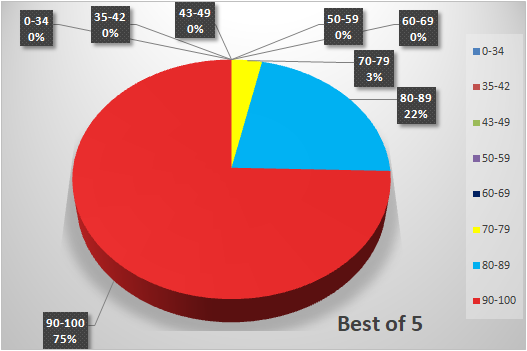 NAMEAGGREGATE SCOREENG + BEST 4Aditya Abhishek Agrawal98.8398.80Aiden Correya98.6798.80Ayushmaan 98.5098.40Shehzan Pervez Workingboxwalla98.0097.80Apurva Mukherjee97.8398.20Neel Milind Joshi97.8398.20Balaji Ramadhurai97.8398.00AGGREGATE SCOREPercentage of Students90 and above64%80 - 8929%70 – 796%60 – 691%<600%BEST OF 5 (Eng + Best 4)Percentage of Students90 and above75%80 - 8922%70 – 793%60 – 690%<600%